                                                                                                      *adapted from Easy Street September 2013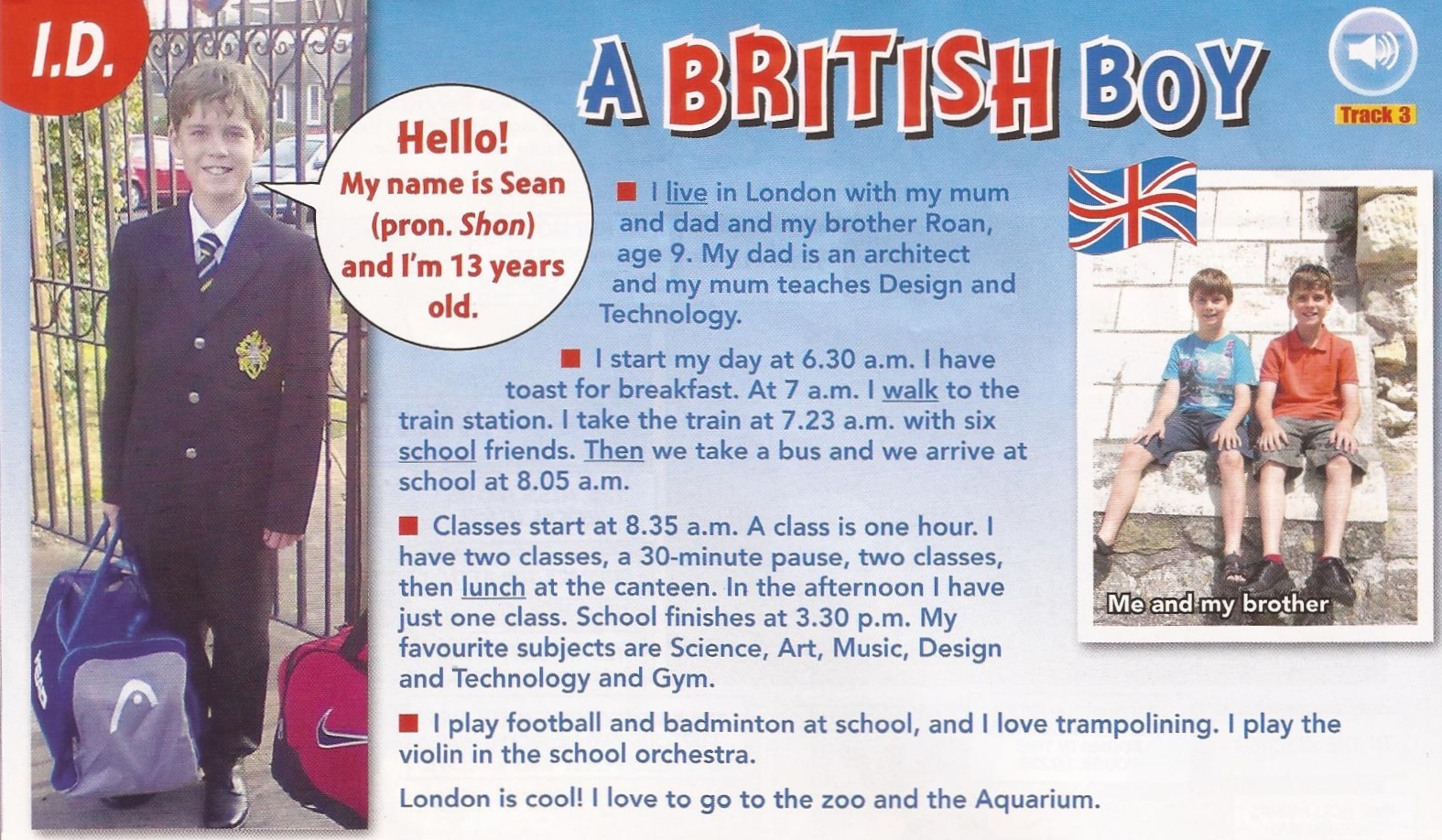 Read the text and...A/ Circle the right answer:                                                         /2What sort of document is this?                                                                                    1pt       A text from a book -  a page from a personal blog - an article from a magazine.This document is about…                                                                                               1pta typical British family – a typical schoolday in the life of a British student - Hobbies after schoolB/ Answer the following questions. Justify by quoting from the text:         /18Are Sean’s parents divorced? 2pt ------------------------------------------------------------------------------------------------------------------------------------------------------------------Is Sean an only child? 2pt ----------------------------------------------------------------------What does he eat at breakfast? 1pt ----------------------------------------------------------Does he walk to school? 2pt ------------------------------------------------------------------------------------------------------------------------------------------------------------------------Does he go to school alone, or is he accompanied? 1pt -------------------------------------------------------------------------------------------------------------------------------------------What time does he start school? 1pt ----------------------------------------------------------What time does he have a break in the morning? 2pt ---------------------------------------------------------------------------------------------------------------------------------------------Where does he have lunch? 1pt ----------------------------------------------------------------Does school finish early or late? 1pt ---------------------------------------------------------------------------------------------------------------------------------------------------------------What are his favourite subjects? 1pt -------------------------------------------------------------------------------------------------------------------------------------------------------------Is Sean sporty? 1pt ----------------------------------------------------------------------------Is he musical or artistic? 1pt ---------------------------------------------------------------------------------------------------------------------------------------------------------------------What else does he like doing in his free time? 1pt ----------------------------------------------------------------------------------------------------------------------------------------------On the first photo where Sean is in a uniform, you can read ‘I.D’. Can you say what the initials mean? I.D = 1 pt-----------------------------------------------------------------------Bonus: Why do you think he likes Design and Technology?          + 1pt ----------------------------------------------------------------------------------------------------------------------------------------------------------------------------------------------------------------Name :                                                                                   6....                                                                                                                                                       Reading  Comprehension     Niveau A2   du CECRL                                                         /20